Академиялық және практикалық тәжрибе: 15 ж.Оқитын пәндері: Кино сыны, кино теориясы, Заманауи сын, Өнер тарихын зерттеудің әдістемесі, Заманауи киноөнердің теориялық әдіснамалық мәселелері, Заманауи кинотанудағы жаңа ақпараттық технологиялар, МҒЗЖ, ДҒЗЖШығармашылық, ғылыми-зерттеу және инновациялық қызмет: - «Еуразия» (2006, 2007, 2008), «Шәкен жұлдыздары» (2006, 2007, 2008), «Бастау» (2012) халықаралық кинофестивалдерінің ұйымдастырушысы, модераторы және қабылдау комиссиясының мүшесі, Республикалық «Дидар» жастар кинофестивалі (2006, 2007, 2008);- «Жаңа гуманитарлық білім. Қазақ тіліндегі 100 жаңа оқулық» - Сид Филд «Фильм сценарийі. Сценарий жазу негіздері», С.Фрейлих «Кино теориясы: Эйзенштейннен Тарковскийге дейін», Дэвид Бордуэлл, Кристин Томпсон, Джефф Смит «Кино өнеріне кіріспе»;Кино және мәдениет туралы «Ашық экран», «Ашық көрмелім», «Соңғы муза», «Сана», «Гауһартас» телебағдарламаларына сарапшы ретінде қатысты;Әл-Фараби атындағы ҚазҰУ-дың журналистика факультетіндегі студенттік байқаулардың қазылар алқасының мүшесі (2020, 2021, 2022);«Үміт» VI Халықаралық жас кино форумының деректі фильмдер байқауының қазылар алқасының мүшесі (Бішкек, 2018 ж.);2-ші Халықаралық «Мәскеу премьерасы» кинофестивалінің тәуелсіз қазылар алқасының мүшесі (Мәскеу, 2020 ж.)Қазақ бас сәулет-құрылыс академиясының «Телевизиялық бейне дизайн» білім беру бағдарламасы бойынша Мемлекеттік аттестаттау комиссиясының мүшесі (2021, 2022);2 докторлық диссертацияның ғылыми кеңесшісі, бірқатар кандидаттық, дипломдық, студенттік ғылыми-зерттеу жұмыстарының ғылыми жетекшісі;Колумбия университетінде (Нью-Йорк, АҚШ, 2011 ж.), Стамбул университетінде (Стамбул, Түркия, 2013 ж.), Абериствейт университетінде (Абериствейт, Уэльс, Ұлыбритания, 2014 ж.) ғылыми тағылымдамадан өтті.Жарияланымдар: - T. Kabiyeva, A. Aidar, L. Zor. Television director’s skill in the formation of socio-cultural values of a viewer// Opción, Año 35, No.90-2, 2019. р. 271-286 https://produccioncientificaluz.org/index.php/opcion/article/view/30571- Bakeyeva M., Aidar A., Omur S., Art direction prospects increation of modern content for domestic TV channels//Opción, Año 36, Regular No.91 (2020), ISSN 1012-1587/ISSNe: 2477-9385 https://www.produccioncientificaluz.org/index.php/opcion/article/view/31880 - G. Mursalimova, A. Aidarova, B. Edilbayev. Artistic Trends in Children Cinema of Post-Soviet Kazakhstan // Mediterranean Journal of Social Sciences, Vol 6 No 2 S4, April 2015. P. 95-98.https://www.mcser.org/journal/index.php/mjss/article/view/6141 - Baubek B. Nogerbek, Alma M. Aidarova. Two  Culture’s  Characters  in Contemporary  Kazakh   Cinema // – Proceedings of World Academy of Science,        Engineering and Technology, Issue 68, Paris, France, August 2012 p. 1817-1820.https://zenodo.org/record/1334558#.YffEiupBzcc - Rafis Abazov, Alma Aidar. Kazakhskoe igrovoie kino: Ekranno-follornie traditsii i obraz geroia// Europe-Asia Studies. Voleme 67,2015https://econpapers.repec.org/article/tafceasxx/v_3a67_3ay_3a2015_3ai_3a7_3ap_3a1164-1165.Автор более 40 статей, рецензий, интервью о кино, опубликованных в научных изданиях, журналах «Киноман», «Территория кино», «Евразия кино».Монографиялар, оқулықтар:  Марапаттар:Байланыс деректері: +7 707 177 00 72, almaaidar.kz@gmail.comАкадемический и практический опыт: 15 лет.Преподаваемые дисциплины: Кинокритика, Теория кино, Современная критика, Методы иcследования истории искусства, Теоретико-методологические проблемы современного киноискусства, Информационные технологии в современном киноведении, НИРМ, НИРДТворческая, научно-исследовательская и инновационная деятельность:- Работала организаторам, модератором и членом отборочной комиссии Международных кинофестивалей «Евразия» (2006, 2007, 2008), «Звезды Шакена» (2006, 2007, 2008), «Бастау» (2012), Республиканского молодежного кинофестиваля «Дидар» (2006, 2007, 2008); - Рецензировала книги в рамках проекта «Новое гуманитарное образование. 100 новых учебников на казахском языке» – Сид Филд «Киносценарий. Основы написания сценариев», С. Фрейлих «Теория кино: от Эйзенштейна до Тарковского», Дэвид Бордуэлл, Кристин Томпсон, Джефф Смит «Введение в киноискусство»;- Участвовала в качестве эксперта в телепрограммах о кино и культуре «Открытый показ», «Ашық көрсетілім», «Соңғы муза», «Сана», «Гауһартас»; - Член жюри студенческих конкурсов факультета «Журналистика» Казахского национального университета имени аль-Фараби (2020, 2021, 2022);- Член жюри документального конкурса VI Международного форума молодого кино «Үмүт» (Бишкек, 2018);- Член независимого жюри кинокритиков ІІ Международного кинофестиваля «Московская премьера» (Москва, 2020) - Член Государственной аттестационной комиссии по образовательной программе «Теле-видео дизайн» Казахской головной архитектурно-строительной академии (2021, 2022);- Научный консультант 2 докторских диссертаций, научный руководитель ряда магистерских диссертаций, дипломных работ, студенческих научно-исследовательских работ;- Проходила научные стажировки в Колумбийском университете (Нью-Йорк, США, 2011), Стамбульском университете (Стамбул, Турция, 2013), Аберистуитском университете (Аберистуит, Уэльс, Великобритания, 2014).Публикации: - T. Kabiyeva, A. Aidar, L. Zor. Television director’s skill in the formation of socio-cultural values of a viewer// Opción, Año 35, No.90-2, 2019. р. 271-286 https://produccioncientificaluz.org/index.php/opcion/article/view/30571- Bakeyeva M., Aidar A., Omur S., Art direction prospects increation of modern content for domestic TV channels//Opción, Año 36, Regular No.91 (2020), ISSN 1012-1587/ISSNe: 2477-9385 https://www.produccioncientificaluz.org/index.php/opcion/article/view/31880 - G. Mursalimova, A. Aidarova, B. Edilbayev. Artistic Trends in Children Cinema of Post-Soviet Kazakhstan // Mediterranean Journal of Social Sciences, Vol 6 No 2 S4, April 2015. P. 95-98.https://www.mcser.org/journal/index.php/mjss/article/view/6141 - Baubek B. Nogerbek, Alma M. Aidarova. Two  Culture’s  Characters  in Contemporary  Kazakh   Cinema // – Proceedings of World Academy of Science,        Engineering and Technology, Issue 68, Paris, France, August 2012 p. 1817-1820.https://zenodo.org/record/1334558#.YffEiupBzcc - Rafis Abazov, Alma Aidar. Kazakhskoe igrovoie kino: Ekranno-follornie traditsii i obraz geroia// Europe-Asia Studies. Voleme 67,2015https://econpapers.repec.org/article/tafceasxx/v_3a67_3ay_3a2015_3ai_3a7_3ap_3a1164-1165.Автор более 40 статей, рецензий, интервью о кино, опубликованных в научных изданиях, журналах «Киноман», «Территория кино», «Евразия кино».Монографии, учебники:  Награды:Контактные данные: +7 707 177 00 72, almaaidar.kz@gmail.comAcademic and practical experience:  15Subjects taught: Film Criticism, Film Theory, Modern Film Criticism,  Theoretical and methodological problems of modern cinema, Information technologies in modern film studies, Research work of a master's student, Research work of a doctoral student.Creative, research and innovation activities:- Worked as an organizer, moderator and member of the selection committee of the International Film Festivals «Eurasia», «Shaken’s Stars», «Didar», «Bastau»; - Reviewed books within the framework of the project «New Humanitarian Education. 100 new textbooks in the Kazakh language» – Sid Field «Screenplay. Fundamentals of screenwriting», S. Freilich «Theory of Cinema: from Eisenstein to Tarkovsky», David Bordwell, Kristin Thompson, Jeff Smith «Film art: an introduction»;- Participated as an expert in the TV projects “Open Screening”, “The Last Muse”; - Worked as a member of the commission of student competitions of the Faculty of Journalism of Al-Farabi Kazakh National University;- Member of the SAC on the EP “Tele-Video Design” of the Kazakh Head Architectural and Construction Academy; - Scientific supervisor of student research works.Publications: - T. Kabiyeva, A. Aidar, L. ZorTelevision director’s skill in the formation of socio-cultural values of a viewer// Opción, Año 35, No.90-2, 2019. р. 271-286 https://produccioncientificaluz.org/index.php/opcion/article/view/30571- Bakeyeva M., Aidar A., Omur S., Art direction prospects increation of modern content for domestic TV channels//Opción, Año 36, Regular No.91 (2020), ISSN 1012-1587/ISSNe: 2477-9385 https://www.produccioncientificaluz.org/index.php/opcion/article/view/31880 - G. Mursalimova, A. Aidarova, B. Edilbayev. Artistic Trends in Children Cinema of Post-Soviet Kazakhstan // Mediterranean Journal of Social Sciences, Vol 6 No 2 S4, April 2015. P. 95-98.https://www.mcser.org/journal/index.php/mjss/article/view/6141 - Baubek B. Nogerbek, Alma M. Aidarova. Two  Culture’s  Characters  in Contemporary  Kazakh   Cinema // – Proceedings of World Academy of Science, Engineering and Technology, Issue 68, Paris, France, August 2012 p. 1817-1820.https://zenodo.org/record/1334558#.YffEiupBzcc - Rafis Abazov, Alma Aidar. Kazakhskoe igrovoie kino: Ekranno-follornie traditsii i obraz geroia// Europe-Asia Studies. Voleme 67,2015https://econpapers.repec.org/article/tafceasxx/v_3a67_3ay_3a2015_3ai_3a7_3ap_3a1164-1165.Monographs, textbooks:Awards:Contact: +7 707 177 00 72, almaaidar.kz@gmail.com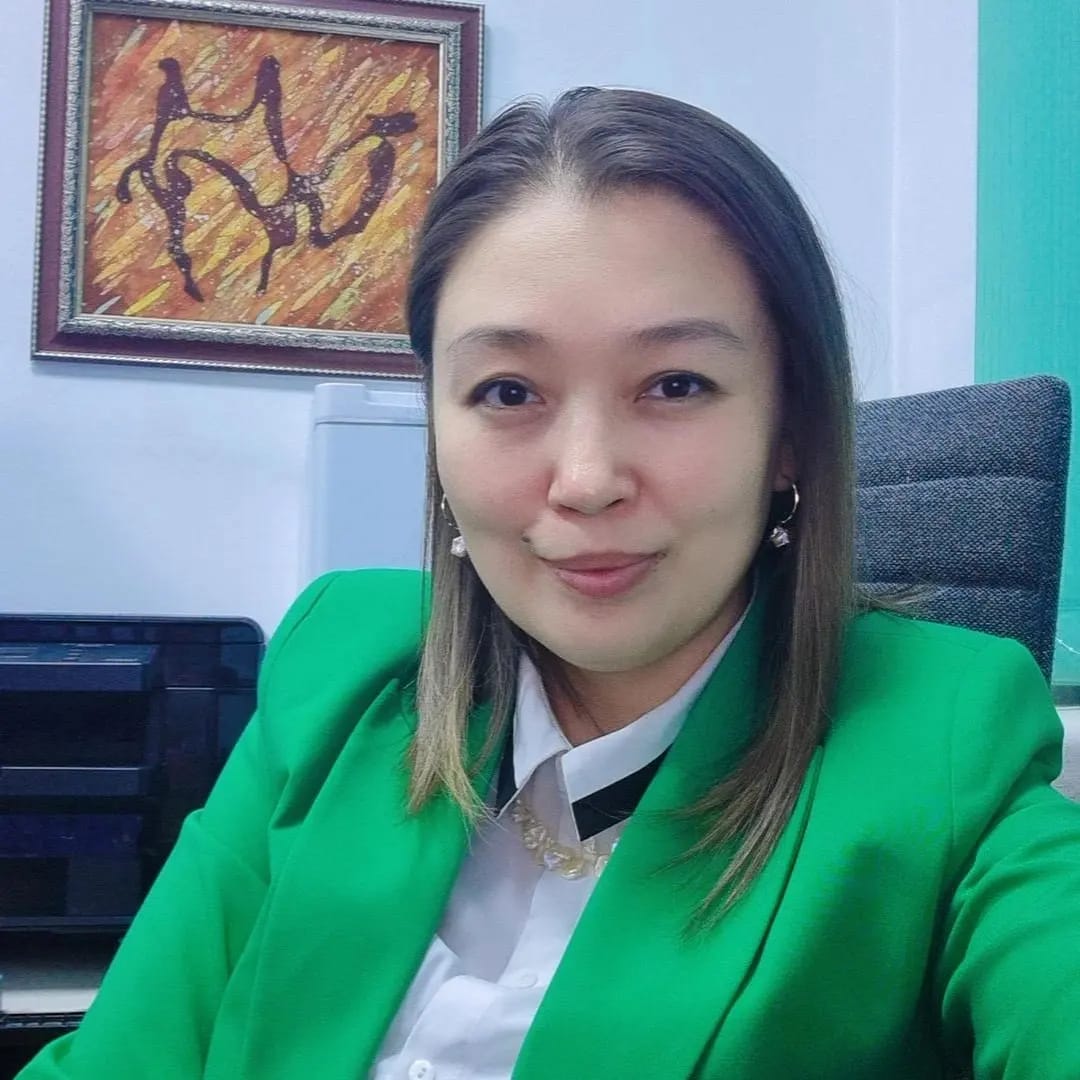 Айдар Алма Мұратқызы/Aidar AlmaДоцент / Доцент / assistant professorPhD Докторы/ Доктор PhD / PhDАтағы / Звание / Title